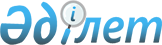 "Астана қаласының мектепке дейінгі ұйымдарындағы 2014 жылға бір тәрбиеленушіге мектепке дейінгі тәрбиелеу мен оқытуға мемлекеттік білім беру тапсырысын, жан басына шаққандағы қаржыландыруды және ата-ананың ақы төлеу көлемін бекіту туралы" Астана қаласы әкімдігінің 2014 жылғы 6 наурыздағы № 107-357 қаулысына өзгеріс енгізу туралы
					
			Күшін жойған
			
			
		
					Астана қаласы әкімдігінің 2014 жылғы 13 қарашадағы № 107-1890 қаулысы. Астана қаласының Әділет департаментінде 2014 жылғы 23 желтоқсанда № 866 болып тіркелді. Күші жойылды - Астана қаласы әкімдігінің 2015 жылғы 20 наурыздағы № 107-384 қаулысымен      Ескерту. Қаулының күші жойылды - Астана қаласы әкімдігінің 20.03.2015 № 107-384 қаулысымен.

      «Қазақстан Республикасындағы жергілікті мемлекеттік басқару және өзін-өзі басқару туралы» 2001 жылғы 23 қаңтардағы Қазақстан Республикасы Заңы 27-бабының 2-тармағына, «Білім туралы» 2007 жылғы 27 шілдедегі Қазақстан Республикасы Заңы 6-бабы 3-тармағының 7-1) тармақшасына, «Мектепке дейінгі тәрбие мен оқытуға, техникалық және кәсіптік, орта білімнен кейінгі, жоғары және жоғары оқу орнынан кейінгі білімі бар мамандарды даярлауға, сондай-ақ жоғары орындарының дайындық бөлімдеріне мемлекеттік білім беру тапсырысын орналастыру қағидаларын бекіту туралы» Қазақстан Республикасы Білім және ғылым министрі міндетін атқарушының 2012 жылғы 4 мамырдағы № 198 бұйрығына сәйкес Астана қаласының әкімдігі ҚАУЛЫ ЕТЕДІ:



      1. «Астана қаласының мектепке дейінгі ұйымдарындағы 2014 жылға бір тәрбиеленушіге мектепке дейінгі тәрбиелеу мен оқытуға мемлекеттік білім беру тапсырысын, жан басына шаққандағы қаржыландыруды және ата-ананың ақы төлеу көлемін бекіту туралы» Астана қаласы әкімдігінің 2014 жылғы 6 наурыздағы № 107-357 қаулысына (мемлекеттік тізілімде 2014 жылғы 4 сәуірде № 805 болып тіркелген, 2014 жылғы 10 сәуірдегі № 39 (3096) «Астана ақшамы», 2014 жылғы 10 сәуірдегі № 38 (3114) «Вечерняя Астана» газеттерінде жарияланған) мынадай өзгеріс енгізілсін:



      жоғарыда көрсетілген қаулымен бекітілген Астана қаласының мектепке дейінгі ұйымдарындағы 2014 жылға бір тәрбиеленушіге мектепке дейінгі тәрбиелеу мен оқытуға мемлекеттік білім беру тапсырысы, жан басына шаққандағы қаржыландыруды және ата-ананың ақы төлеу көлемі осы қаулының қосымшасына сәйкес жаңа редакцияда бекітілсін.



      2. «Астана қаласы «Алматы» ауданы әкімінің аппараты», «Астана қаласы «Есіл» ауданы әкімінің аппараты», «Астана қаласы «Сарыарқа» ауданы әкімінің аппараты» мемлекеттік мекемелері олардың бекітілген қаржыландыру жоспарлары шеңберінде тәрбиелеу мен оқыту бойынша мектепке дейінгі ұйымдардың ағымдағы шығындарын өтуді жүргізсін.



      3. «Астана қаласының Білім басқармасы» мемлекеттік мекемесінің басшысы осы қаулыны әділет органдарында мемлекеттік тіркеуді, оны кейіннен ресми және мерзімді баспа басылымдарында, сондай-ақ Қазақстан Республикасының Үкіметі белгілеген интернет-ресурста және Астана қаласы әкімдігінің интернет-ресурсында жариялауды қамтамасыз етсін.



      4. Осы қаулының орындалуын бақылау Астана қаласы әкімінің орынбасары А.Ғ. Балаеваға жүктелсін.



      5. Осы қаулы алғаш рет ресми жарияланған күнінен бастап он күнтізбелік күн өткеннен кейін қолданысқа енгізіледі.      Әкім                                       Ә. Жақсыбеков 

Астана қаласы әкімдігінің

2014 жылғы 13 қарашадағы 

№ 107-1890 қаулысына   

қосымша             

Астана қаласының мектепке дейінгі ұйымдарындағы 2014 жылға бір

тәрбиеленушіге мектепке дейінгі тәрбиелеу мен оқытуға

мемлекеттік білім беру тапсырысы, жан басына шаққандағы

қаржыландыруды және ата-ананың ақы төлеу көлемі
					© 2012. Қазақстан Республикасы Әділет министрлігінің «Қазақстан Республикасының Заңнама және құқықтық ақпарат институты» ШЖҚ РМК
				Р/с № Білім беру және тәрбиелеудегі мектепке дейінгі ұйымдардың атауыМемлекеттік білім беру тапсырысы, орындар саныАйына бір тәрбиеленушіге шаққандағы жан басына шаққандағы қаржыландыру көлемі (теңге)Ата-ананың бір тәрбиеленушіге айына ақы төлеу көлемі (теңге)Бюджеттік бағдарламалар әкімшілері – «Астана қаласы «Алматы» ауданы әкімінің аппараты» мемлекеттік мекемесіБюджеттік бағдарламалар әкімшілері – «Астана қаласы «Алматы» ауданы әкімінің аппараты» мемлекеттік мекемесіБюджеттік бағдарламалар әкімшілері – «Астана қаласы «Алматы» ауданы әкімінің аппараты» мемлекеттік мекемесіБюджеттік бағдарламалар әкімшілері – «Астана қаласы «Алматы» ауданы әкімінің аппараты» мемлекеттік мекемесіБюджеттік бағдарламалар әкімшілері – «Астана қаласы «Алматы» ауданы әкімінің аппараты» мемлекеттік мекемесі123451.Астана қаласы Білім басқармасының «№ 1 «Бәйтерек» балабақшасы» мемлекеттік коммуналдық қазыналық кәсіпорыны29419 7183 жасқа дейін – 8 400;3-6 жас - 10 0801.Астана қаласы Білім басқармасының «№ 1 «Бәйтерек» балабақшасы» мемлекеттік коммуналдық қазыналық кәсіпорыны29429 558(арнайы топтарда)3 жасқа дейін – 8 400;3-6 жас - 10 0802.Астана қаласы Білім басқармасының «№ 7 «Аққу» балабақшасы» мемлекеттік коммуналдық қазыналық кәсіпорыны28021 8933 жасқа дейін – 8 400;3-6 жас - 10 0803.Астана қаласы Білім басқармасының «№ 8 «Думан» балабақшасы» мемлекеттік коммуналдық қазыналық кәсіпорыны42020 1983 жасқа дейін – 8 400;3-6 жас - 10 0804.Астана қаласы Білім басқармасының «№ 9 «Нұршашу» балабақшасы» мемлекеттік коммуналдық қазыналық кәсіпорыны24021 8163 жасқа дейін – 8 400;3-6 жас - 10 0805.Астана қаласы Білім басқармасының «№ 12 «Қарлығаш» балабақшасы» мемлекеттік коммуналдық қазыналық кәсіпорыны14018 3383 жасқа дейін – 8 400;3-6 жас - 10 0806.Астана қаласы Білім басқармасының «№ 16 «Шағала» балабақшасы» мемлекеттік коммуналдық қазыналық кәсіпорыны22022 0693 жасқа дейін – 8 400;3-6 жас - 10 0807.Астана қаласы Білім басқармасының «№ 17 «Ер Төстік» балабақшасы» мемлекеттік коммуналдық қазыналық кәсіпорыны24122 535 3 жасқа дейін – 8 400;3-6 жас - 10 0807.Астана қаласы Білім басқармасының «№ 17 «Ер Төстік» балабақшасы» мемлекеттік коммуналдық қазыналық кәсіпорыны24132 375(арнайы топтарда)3 жасқа дейін – 8 400;3-6 жас - 10 0808.Астана қаласы Білім басқармасының «№ 18 «Аяжан» балабақшасы» мемлекеттік коммуналдық қазыналық кәсіпорны18021 3413 жасқа дейін – 8 400;3-6 жас - 10 0809.Астана қаласы Білім басқармасының «№ 21 «Гүлдер» балабақшасы» мемлекеттік коммуналдық қазыналық кәсіпорыны28018 4833 жасқа дейін – 8 400;3-6 жас - 10 08010.Астана қаласы Білім басқармасының «№ 23 «Алтын бесік» балабақшасы» мемлекеттік коммуналдық қазыналық кәсіпорыны17032 409-10.Астана қаласы Білім басқармасының «№ 23 «Алтын бесік» балабақшасы» мемлекеттік коммуналдық қазыналық кәсіпорыны17042 999(арнайы топтарда)-11.Астана қаласы Білім басқармасының «№ 24 «Айналайын» балабақшасы» мемлекеттік коммуналдық қазыналық кәсіпорыны19522 5643 жасқа дейін – 8 400;3-6 жас - 10 08012.Астана қаласы Білім басқармасының «№ 26 «Үміт» балабақшасы» мемлекеттік коммуналдық қазыналық кәсіпорны25518 4253 жасқа дейін – 8 400;3-6 жас - 10 08013.Астана қаласы Білім басқармасының «№ 28 «Жұлдыз» санаторлық балабақшасы» мемлекеттік коммуналдық қазыналық кәсіпорны14032 358-13.Астана қаласы Білім басқармасының «№ 28 «Жұлдыз» санаторлық балабақшасы» мемлекеттік коммуналдық қазыналық кәсіпорны14034 510(арнайы топтарда)-14.Астана қаласы Білім басқармасының «№ 32 «Балдәурен» балабақшасы» мемлекеттік коммуналдық қазыналық кәсіпорыны29423 4033 жасқа дейін – 8 400;3-6 жас - 10 08014.Астана қаласы Білім басқармасының «№ 32 «Балдәурен» балабақшасы» мемлекеттік коммуналдық қазыналық кәсіпорыны29433 243(арнайы топтарда)3 жасқа дейін – 8 400;3-6 жас - 10 08015.Астана қаласы Білім басқармасының «№ 33 «Алтын дән» балабақшасы» мемлекеттік коммуналдық қазыналық кәсіпорны32018 5443 жасқа дейін – 8 400;3-6 жас - 10 08016.Астана қаласы Білім басқармасының «№ 34 «Ақ бидай» балабақшасы» мемлекеттік коммуналдық қазыналық кәсіпорыны28019 7783 жасқа дейін – 8 400;3-6 жас - 10 08017.Астана қаласы Білім басқармасының «№ 37 «Арман» балабақшасы» мемлекеттік коммуналдық қазыналық кәсіпорыны28027 5153 жасқа дейін – 8 400;3-6 жас - 10 08018.Астана қаласы Білім басқармасының «№ 38 «Шаттық» балабақшасы» мемлекеттік коммуналдық қазыналық кәсіпорыны24023 3603 жасқа дейін – 8 400;3-6 жас - 10 08019.Астана қаласы Білім басқармасының «№ 46 «Самал» санаторлық балабақшасы» мемлекеттік коммуналдық қазыналық кәсіпорны22036 629-20.Астана қаласы Білім басқармасының «№ 47 «Ақ желкен» балабақшасы» мемлекеттік коммуналдық қазыналық кәсіпорыны24024 6073 жасқа дейін – 8 400;3-6 жас - 10 08021.Астана қаласы Білім басқармасының «№ 48 «Ақ көгершін» балабақшасы» мемлекеттік коммуналдық қазыналық кәсіпорыны17519 3893 жасқа дейін – 8 400;3-6 жас - 10 08022.Астана қаласы Білім басқармасының «№ 49 «Алтынай» балабақшасы» мемлекеттік коммуналдық қазыналық кәсіпорны20024 9373 жасқа дейін – 8 400;3-6 жас - 10 08023.«Астана қаласы Білім басқармасының «№ 50 «Жұлдыз» балабақшасы» мемлекеттік коммуналдық қазыналық кәсіпорыны9025 5733 жасқа дейін – 8 400;3-6 жас - 10 08024.Астана қаласы әкімдігінің «№ 59 «Аққанат» балабақшасы» мемлекеттік коммуналдық қазыналық кәсіпорны26026 2393 жасқа дейін – 8 400;3-6 жас - 10 08025.Астана қаласы әкімдігінің «№ 60 «Арай» балабақшасы» мемлекеттік коммуналдық қазыналық кәсіпорны24029 5733 жасқа дейін – 8 400;3-6 жас - 10 08026.Астана қаласы әкімдігінің «№ 66 «Толағай» балабақшасы» мемлекеттік коммуналдық қазыналық кәсіпорны28020 7403 жасқа дейін – 8 400;3-6 жас - 10 08027.Астана қаласы әкімдігінің «№ 67 «Шұғыла» балабақшасы» мемлекеттік коммуналдық қазыналық кәсіпорны24021 0203 жасқа дейін – 8 400;3-6 жас - 10 08028.Астана қаласы әкімдігінің «№ 69 «Еркем-ай» балабақшасы» мемлекеттік коммуналдық қазыналық кәсіпорны24021 5543 жасқа дейін – 8 400;3-6 жас - 10 08029.Астана қаласы әкімдігінің «№ 71 «Мөлдір» балабақшасы» мемлекеттік коммуналдық қазыналық кәсіпорны24021 3923 жасқа дейін – 8 400;3-6 жас - 10 08030.Астана қаласы әкімдігінің «№ 73 «Аяулым» балабақшасы» мемлекеттік коммуналдық қазыналық кәсіпорны28018 9683 жасқа дейін – 8 400;3-6 жас - 10 08031.Астана қаласы әкімдігінің «№ 74 «Дәурен» балабақшасы» мемлекеттік коммуналдық қазыналық кәсіпорны24024 9253 жасқа дейін – 8 400;3-6 жас - 10 08032.Астана қаласы Білім басқармасының «№ 8 «Думан» балабақшасы» мемлекеттік коммуналдық қазыналық кәсіпорынның жанындағы мектепке дейінгі шағын орталық12013 927-33.Астана қаласы Білім басқармасының «№ 32 «Балдәурен» балабақшасы» мемлекеттік коммуналдық қазыналық кәсіпорны жанындағы мектепке дейінгі шағын орталық34013 360-34.Астана қаласы Білім басқармасының «№ 33 «Алтын дән» балабақшасы» мемлекеттік коммуналдық қазыналық кәсіпорны жанындағы мектепке дейінгі шағын орталық19611 999-35.Астана қаласы Білім басқармасының «№ 34 «Ақ бидай» балабақшасы» мемлекеттік коммуналдық қазыналық кәсіпорыны 16011 417-36.Астана қаласы Білім басқармасының «№ 38 «Шаттық» балабақшасы» мемлекеттік коммуналдық қазыналық кәсіпорыны 42015 057-37.Астана қаласы Білім басқармасының «№ 48 «Ақ көгершін» балабақшасы» мемлекеттік коммуналдық қазыналық кәсіпорынның жанындағы мектепке дейінгі шағын орталық12010 282-38.Астана қаласы Білім басқармасының «№ 50 «Жұлдыз» балабақшасы» мемлекеттік коммуналдық қазыналық кәсіпорыны13013 843-39.Астана қаласы Білім басқармасының «№ 16 «Шағала» балабақшасы» мемлекеттік коммуналдық қазыналық кәсіпорыны409 632-40.Астана қаласы Білім басқармасының «№ 26 «Үміт» балабақшасы» мемлекеттік коммуналдық қазыналық кәсіпорны4011 514-41.Астана қаласы Білім басқармасының «№ 37 «Арман» балабақшасы» мемлекеттік коммуналдық қазыналық кәсіпорыны4010 996-42.Жеке меншік балабақша «Центр развития ребенка «Ақбұлақ» ЖШС18015 90023 00043.Жеке меншік балабақша «Ақбұлақ - 2 Астана» ЖШС15015 90023 00044.Жеке меншік балабақша «Голубой парус» гимназия-бала бақша кешені» білім беру мекемесінің филиалы13015 90023 00045.Жеке меншік балабақша «Мерцана-Астана» ЖШС12515 900 23 00046.Жеке меншік балабақша «Байтерек» Бала бақшасы ЖШС1515 90023 00047.Жеке меншік балабақша «Мұрагер-Астана» білім кешені» ЖШС11015 90023 00048.Жеке меншік балабақша«Болашақ-БА-2007» ЖШС7015 90023 00049.Жеке меншік балабақша «Байтерек-Дәуір» ЖШС10015 90023 00050.Жеке меншік балабақша«Самал 2008» ЖШС5015 90023 00051.Жеке меншік балабақша«Ясли - сад Бақыт» ЖШС10015 90023 00052.Жеке меншік балабақша «Ясли - сад Бақыт» ЖШС8015 90023 00053.Жеке меншік балабақша«Ясли - сад Бақыт» ЖШС4515 90023 00054.Жеке меншік балабақша«Фавз» ЖШС10015 90023 00055.Жеке меншік балабақша«Ясли-сад Бақытты Шақ» ЖШС11015 90023 00056.Жеке меншік балабақша«ГиД НТ» ЖШС12515 90023 00057.Жеке меншік балабақша«Балабақша «Ельжас-АЖ» ЖШС6015 90023 00058.Жеке меншік балабақша«Куаныш» балабақшасы» ЖШС6015 90023 00059.Жеке меншік балабақша«Еркетай» балабақшасы» ЖШС11015 90023 00060.Жеке меншік балабақша «Балабақша «Альнура»ЖШС9015 90023 00061.Жеке меншік балабақша«Данеля» ЖШС10015 90023 00062.Жеке меншік балабақша«Ақбұлақ 1-Астана» ЖШС16015 90023 00063.Жеке меншік балабақша«Ақбұлақ 1-Астана» ЖШС4015 90023 00064.Жеке меншік балабақша«Еркетай» балабақшасы» ЖШС10015 90023 00065.Жеке меншік балабақша«Алтын Алақай» ЖШС8015 90023 00066.Жеке меншік балабақша«Таймаз» ЖШС5515 90023 00067.Жеке меншік балабақша«Нұр-бағыт» балабақшасы ЖШС6015 90023 00068.Жеке меншік балабақша«ММК-95» ЖШС5015 90023 00069.Жеке меншік балабақша«Нұрлы» Балабақшасы» ЖШС6015 90023 00070.Жеке меншік балабақша«МедТорг-Астана» ЖШС8015 90023 00071.Жеке меншік балабақша«Исмар-К» ЖШС7015 90023 00072.Жеке меншік балабақша«Ақ тілек» мектепке дейінгі тәрбиелеу орталығы» ЖШС10015 90023 00073.Жеке меншік балабақша«ГиД НТ» ЖШС4015 90023 00074.Жеке меншік балабақша«Данеля» ЖШС10015 90023 00075.Жеке меншік балабақша«Аруана» емдеу –диагностикалық орталығы» ЖШС4015 90023 000

 76.Жеке меншік балабақша«Ұлағат» білім кешені» ЖШС4015 90023 00077.Жеке меншік балабақша«Дина орталығы» ЖШС «Айкөркем» балабақшасы5015 90023 000

 78.Жеке меншік балабақша«Емдеу-диагностика орталығы «Аруана» ЖШС3015 90023 000

 79.Жеке меншік балабақша«Әйзере» балабақшасы «Қазына менеджмент» ЖШС2515 90023 000

 80.Жеке меншік балабақша«Leader kids» ЖШС2515 90023 000

 Бюджеттік бағдарламалар әкімшілері – «Астана қаласы «Есіл» ауданы әкімінің аппараты» мемлекеттік мекемесіБюджеттік бағдарламалар әкімшілері – «Астана қаласы «Есіл» ауданы әкімінің аппараты» мемлекеттік мекемесіБюджеттік бағдарламалар әкімшілері – «Астана қаласы «Есіл» ауданы әкімінің аппараты» мемлекеттік мекемесіБюджеттік бағдарламалар әкімшілері – «Астана қаласы «Есіл» ауданы әкімінің аппараты» мемлекеттік мекемесіБюджеттік бағдарламалар әкімшілері – «Астана қаласы «Есіл» ауданы әкімінің аппараты» мемлекеттік мекемесі81.Астана қаласы Білім басқармасының «№ 53 «Мерей» балабақшасы» мемлекеттік коммуналдық қазыналық кәсіпорны24039 6913 жасқа дейін – 8 400;3-6 жас - 10 08082.Астана қаласы Білім басқармасының «№ 54 «Нұр-Ай» балабақшасы» мемлекеттік коммуналдық қазыналық кәсіпорны24029 5813 жасқа дейін – 8 400;3-6 жас - 10 08083.Астана қаласы Білім басқармасының «№ 56 «Береке» балабақшасы» мемлекеттік коммуналдық қазыналық кәсіпорны24035 8263 жасқа дейін – 8 400;3-6 жас - 10 08084.Астана қаласы Білім басқармасының «№ 57 «Салтанат» балабақшасы» мемлекеттік коммуналдық қазыналық кәсіпорны14021 5383 жасқа дейін – 8 400;3-6 жас - 10 08085.Астана қаласы әкімдігінің «№ 62 «Нұрсәуле» балабақшасы» мемлекеттік коммуналдық қазыналық кәсіпорны28031 4183 жасқа дейін – 8 400;3-6 жас - 10 08086.Астана қаласы әкімдігінің «№ 63 «Әсем-Ай» балабақшасы» мемлекеттік коммуналдық қазыналық кәсіпорны24031 0333 жасқа дейін – 8 400;3-6 жас - 10 08087.Астана қаласы әкімдігінің «№ 64 «Асыл бөбек» тірек-қозғалыс аппараты бұзылған балаларға арналған балабақшасы» мемлекеттік коммуналдық қазыналық кәсіпорны15681 672-88.Астана қаласы әкімдігінің «№ 68 «Балбұлақ» балабақшасы» мемлекеттік коммуналдық қазыналық кәсіпорын28032 1633 жасқа дейін – 8 400;3-6 жас - 10 08089.Астана қаласы әкімдігінің «№ 70 «Құлыншақ» балабақшасы» мемлекеттік коммуналдық қазыналық кәсіпорны24037 9593 жасқа дейін – 8 400;3-6 жас - 10 08090.Астана қаласы әкімдігінің «№ 75 «Балалық шақ» балабақшасы» мемлекеттік коммуналдық қазыналық кәсіпорны24034 9843 жасқа дейін – 8 400;3-6 жас - 10 08091.Астана қаласы әкімдігінің «№ 76 «Әдемі» балабақшасы» мемлекеттік коммуналдық қазыналық кәсіпорыны24034 9343 жасқа дейін – 8 400;3-6 жас - 10 08092.Астана қаласы әкімдігінің «№ 63 «Әсем-Ай» балабақшасы» мемлекеттік коммуналдық қазыналық кәсіпорны59010 444-93.Жеке меншік балабақша«Бала бақша «Алтын бесік-Астана» ЖШС7015 90023 00094.Жеке меншік балабақша «Арманжолдар»Қазақстан жол-құрылыс компаниясы» ЖШС7015 90023 00095.Жеке меншік балабақша«Еркетай» балабақшасы» ЖШС15015 90023 00096.Жеке меншік балабақша«Ақниет и Ко» ЖШС4015 90023 00097.Жеке меншік балабақша«Чудо детство» ЖШС2015 90023 000Бюджеттік бағдарламалар әкімшілері – «Астана қаласы «Сарыарқа» ауданы әкімінің аппараты» мемлекеттік мекемесіБюджеттік бағдарламалар әкімшілері – «Астана қаласы «Сарыарқа» ауданы әкімінің аппараты» мемлекеттік мекемесіБюджеттік бағдарламалар әкімшілері – «Астана қаласы «Сарыарқа» ауданы әкімінің аппараты» мемлекеттік мекемесіБюджеттік бағдарламалар әкімшілері – «Астана қаласы «Сарыарқа» ауданы әкімінің аппараты» мемлекеттік мекемесіБюджеттік бағдарламалар әкімшілері – «Астана қаласы «Сарыарқа» ауданы әкімінің аппараты» мемлекеттік мекемесі98.Астана қаласы Білім басқармасының «№ 2 «Батыр» балабақшасы» мемлекеттік коммуналдық қазыналық кәсіпорыны28120 1933 жасқа дейін – 8 400;3-6 жас - 10 08099.Астана қаласы Білім басқармасының «№ 3 «Күншуақ» балабақшасы» мемлекеттік коммуналдық қазыналық кәсіпорны14022 8993 жасқа дейін – 8 400;3-6 жас - 10 080100.Астана қаласы Білім басқармасының «№ 4 «Аружан» балабақшасы» мемлекеттік коммуналдық қазыналық кәсіпорыны12027 2263 жасқа дейін – 8 400;3-6 жас - 10 080101.Астана қаласы Білім басқармасының «№ 5 «Ақбота» балабақшасы» мемлекеттік коммуналдық қазыналық кәсіпорыны28022 0183 жасқа дейін – 8 400;3-6 жас - 10 080102.Астана қаласы Білім басқармасының «№ 6 «Көктем» балабақшасы» мемлекеттік коммуналдық қазыналық кәсіпорыны16022 5523 жасқа дейін – 8 400;3-6 жас - 10 080103.Астана қаласы Білім басқармасының «№ 10 «Бөбек» балабақшасы» мемлекеттік коммуналдық қазыналық кәсіпорыны14021 3683 жасқа дейін – 8 400;3-6 жас - 10 080104.Астана қаласы Білім басқармасының «№ 11 «Гауhар» балабақшасы» мемлекеттік коммуналдық қазыналық кәсіпорыны9526 2803 жасқа дейін – 8 400;3-6 жас - 10 080105.Астана қаласы Білім басқармасының «№ 13 «Тұлпар» балабақшасы» мемлекеттік коммуналдық қазыналық кәсіпорыны10030 6173 жасқа дейін – 8 400;3-6 жас - 10 080106.Астана қаласы Білім басқармасының «№ 14 «Ақбөпе» балабақшасы» мемлекеттік коммуналдық қазыналық кәсіпорыны20525 8913 жасқа дейін – 8 400;3-6 жас - 10 080107.Астана қаласы Білім басқармасының «№ 19 «Балбөбек» балабақшасы» мемлекеттік коммуналдық қазыналық кәсіпорыны14021 6783 жасқа дейін – 8 400;3-6 жас - 10 080108.Астана қаласы Білім басқармасының «№ 20 «Арайлым» балабақшасы» мемлекеттік коммуналдық қазыналық кәсіпорны14523 0333 жасқа дейін – 8 400;3-6 жас - 10 080109.Астана қаласы Білім басқармасының «№ 22 «Әлем» балабақшасы» мемлекеттік коммуналдық қазыналық кәсіпорыны17732 9553 жасқа дейін – 8 400;3-6 жас - 10 080110.Астана қаласы Білім басқармасының «№ 25 «Таңшолпан» балабақшасы» мемлекеттік коммуналдық қазыналық кәсіпорыны25423 5063 жасқа дейін – 8 400;3-6 жас - 10 080111.Астана қаласы Білім басқармасының «№ 27 «Балауса» балабақшасы» мемлекеттік коммуналдық қазыналық кәсіпорны28020 5143 жасқа дейін – 8 400;3-6 жас - 10 080112.Астана қаласы Білім басқармасының «№ 29 «Ақ қайың» балабақшасы» мемлекеттік коммуналдық қазыналық кәсіпорыны12021 5953 жасқа дейін – 8 400;3-6 жас - 10 080113.Астана қаласы Білім басқармасының «№ 30 «Қайнар» балабақшасы» мемлекеттік коммуналдық қазыналық кәсіпорыны14023 6013 жасқа дейін – 8 400;3-6 жас - 10 080114.Астана қаласы Білім басқармасының «№ 31 «Ақ сұңқар» балабақшасы» мемлекеттік коммуналдық қазыналық кәсіпорыны14020 7383 жасқа дейін – 8 400;3-6 жас - 10 080115.Астана қаласы Білім басқармасының «№ 35 «Ертегі» балабақша мектепке дейінгі гимназии» мемлекеттік коммуналдық қазыналық кәсіпорыны28023 5053 жасқа дейін – 8 400;3-6 жас - 10 080116.Астана қаласы Білім басқармасының «№ 36 «Балапан» балабақшасы» мемлекеттік коммуналдық қазыналық кәсіпорыны14022 1103 жасқа дейін – 8 400;3-6 жас - 10 080117.Астана қаласы Білім басқармасының «№ 39 «Меруерт» балабақшасы» мемлекеттік коммуналдық қазыналық кәсіпорны24026 7963 жасқа дейін – 8 400;3-6 жас - 10 080118.Астана қаласы Білім басқармасының «№ 14 «Ақбөпе» балабақшасы» мемлекеттік коммуналдық қазыналық кәсіпорыны7518 4123 жасқа дейін – 8 400;3-6 жас - 10 080119.Астана қаласы Білім басқармасының «№ 40 «Құлпынай» балабақшасы» мемлекеттік коммуналдық қазыналық кәсіпорыны10028 6543 жасқа дейін – 8 400;3-6 жас - 10 080120.Астана қаласы Білім басқармасының «№ 41 «Балдырған» балабақшасы» мемлекеттік коммуналдық қазыналық кәсіпорны14025 3543 жасқа дейін – 8 400;3-6 жас - 10 080121.Астана қаласы Білім басқармасының «№ 42 «Бәйшешек» балабақшасы» мемлекеттік коммуналдық қазыналық кәсіпорны12023 4263 жасқа дейін – 8 400;3-6 жас - 10 080122.Астана қаласы Білім басқармасының «№ 43 «Қызғалдақ» балабақшасы» мемлекеттік коммуналдық қазыналық кәсіпорны12023 4263 жасқа дейін – 8 400;3-6 жас - 10 080123.Астана қаласы Білім басқармасының «№ 44 «Үркер» балабақшасы» мемлекеттік коммуналдық қазыналық кәсіпорны24020 8083 жасқа дейін – 8 400;3-6 жас - 10 080124.Астана қаласы Білім басқармасының «№ 45 «Самұрық» балабақшасы» мемлекеттік коммуналдық қазыналық кәсіпорыны22026 3623 жасқа дейін – 8 400;3-6 жас - 10 080125.Астана қаласы Білім басқармасының «№ 51 «Алтын сандық» балабақшасы» мемлекеттік коммуналдық қазыналық кәсіпорыны26518 1993 жасқа дейін – 8 400;3-6 жас - 10 080126.Астана қаласы Білім басқармасының «№ 52 «Еркетай» балабақшасы» мемлекеттік коммуналдық қазыналық кәсіпорны28020 6723 жасқа дейін – 8 400;3-6 жас - 10 080127.Астана қаласы Білім басқармасының «№ 55 «Қарақат» балабақшасы» мемлекеттік коммуналдық қазыналық кәсіпорны24029 3023 жасқа дейін – 8 400;3-6 жас - 10 080128.Астана қаласы Білім басқармасының «№ 58 «Өркен» балабақшасы» мемлекеттік коммуналдық қазыналық кәсіпорны24023 7703 жасқа дейін – 8 400;3-6 жас - 10 080129.Астана қаласы әкімдігінің «№ 61 «Шолпан» балабақшасы» мемлекеттік коммуналдық қазыналық кәсіпорны24032 2813 жасқа дейін – 8 4003-6 жас - 10 080130.Астана қаласы әкімдігінің «№ 65 «Бал бала» балабақшасы» мемлекеттік коммуналдық қазыналық кәсіпорны28027 4613 жасқа дейін – 8 400;3-6 жас - 10 080131.Астана қаласы әкімдігінің «№ 72 «Жанарым» балабақшасы» мемлекеттік коммуналдық қазыналық кәсіпорны24028 1913 жасқа дейін – 8 400;3-6 жас - 10 080132.Астана қаласы Білім басқармасының «№ 11 «Гауhар» балабақшасы» мемлекеттік коммуналдық қазыналық кәсіпорынның жанындағы мектепке дейінгі шағын орталық48010 964-133.Астана қаласы Білім басқармасының «№ 30 «Қайнар» балабақшасы» мемлекеттік коммуналдық қазыналық кәсіпорынның жанындағы мектепке дейінгі шағын орталық43010 694-134.Жеке меншік балабақша«Ақ көгершін ДОК» ЖШС12015 90023 000135.Жеке меншік балабақша«Детский сад Ақ ниет Шаркүл» ЖШС16015 90023 000136.Жеке меншік балабақша«Сәби Әлемі» ЖШС10015 90023 000137.Жеке меншік балабақша«Аруана» емдеу –диагностикалық орталығы» ЖШС8015 90023 000138.Жеке меншік балабақша«Нұр-Бөбек» ЖШС20015 90023 000139.Жеке меншік балабақша«Балжан Нұр» балабақшасы» ЖШС2515 90023 000140.Жеке меншік балабақша«Бүлдіршін-2012» ЖШС14015 90023 000141.Жеке меншік балабақша «Мерцана-Астана» ЖШС10015 90023 000